Lesson 2: Match Representations of TensLet’s match different representations of numbers.Warm-up: Estimation Exploration: Cubes and TowersRound 1: How many cubes?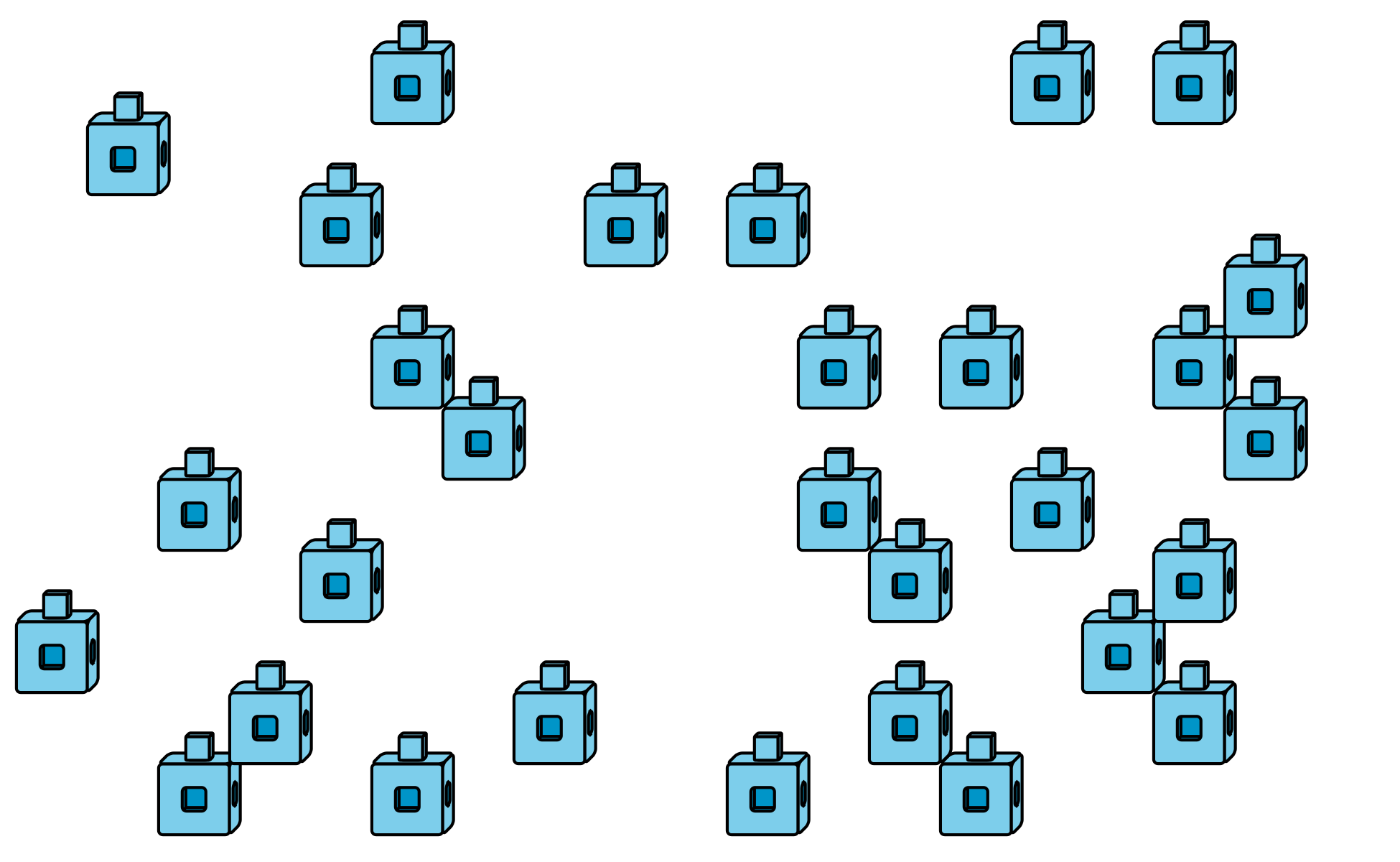 Record an estimate that is:Round 2: How many cubes?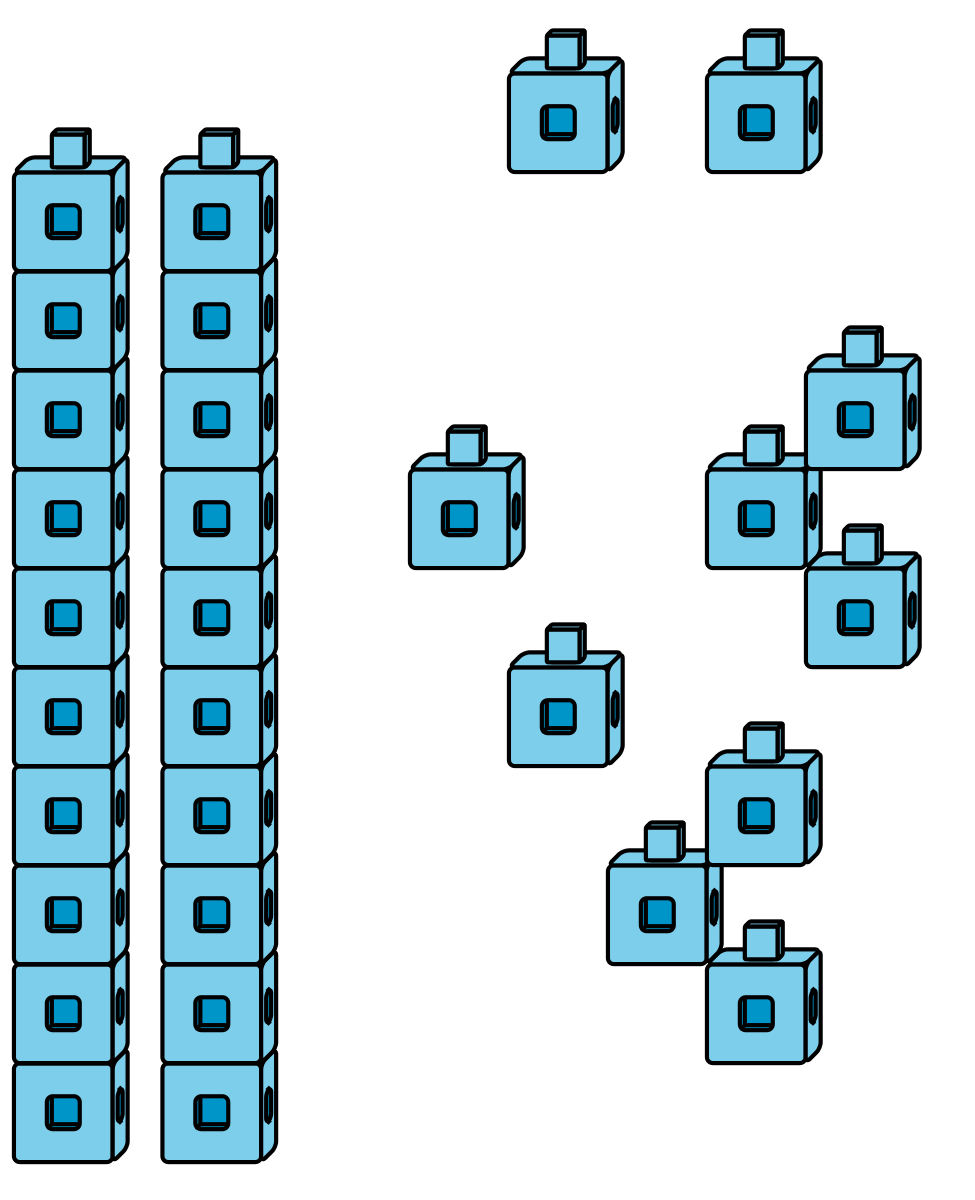 Record an estimate that is: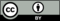 © CC BY 2021 Illustrative Mathematics®too lowabout righttoo hightoo lowabout righttoo high